ΕΛΛΗΝΙΚΗ ΑΣΤΡΟΝΟΜΙΚΗ ΕΤΑΙΡΕΙΑ (ΕΛ.ΑΣ.ΕΤ.) 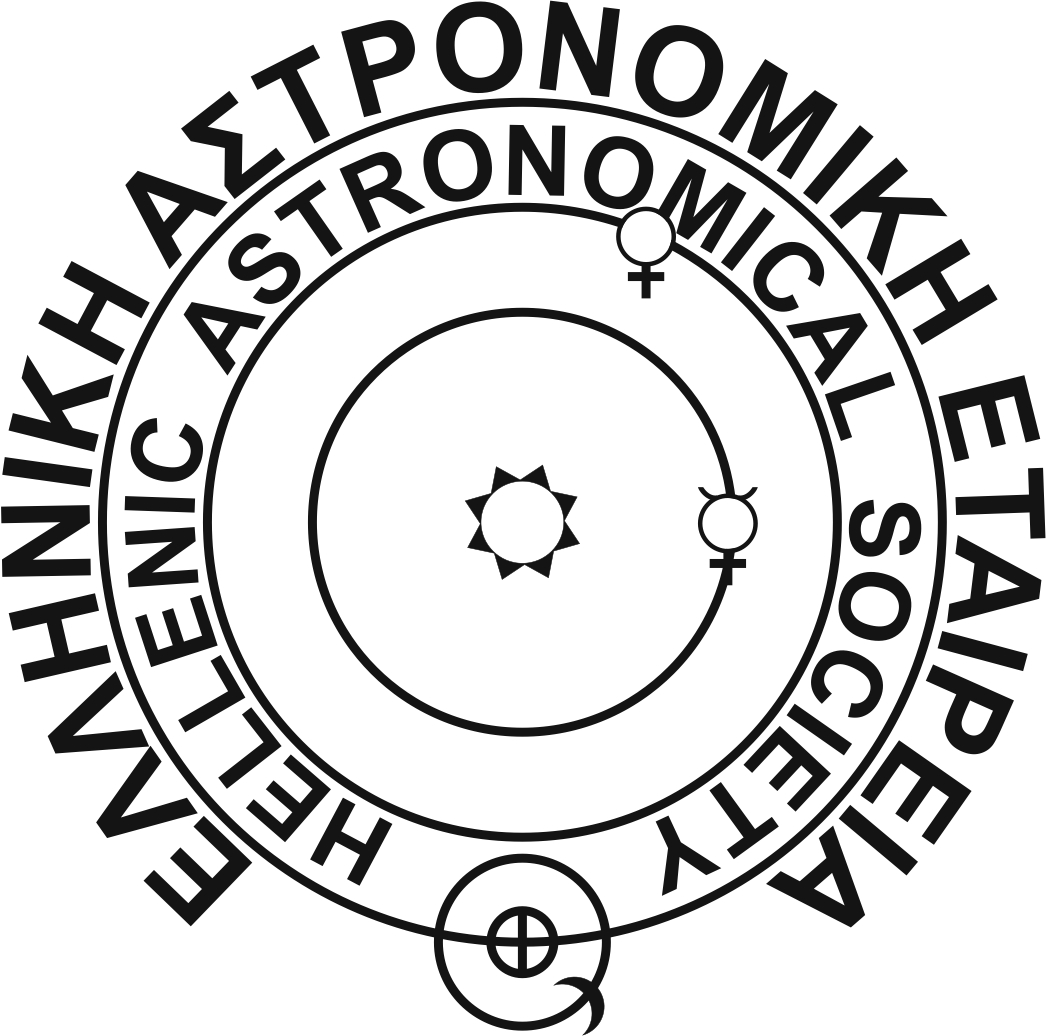 Μέλος της Ευρωπαϊκής Αστρονομικής Εταιρείας ΠΡΟΣΚΛΗΣΗ ΥΠΟΒΟΛΗΣ ΥΠΟΨΗΦΙΟΤΗΤΩΝ ΓΙΑ ΤΟ Δ.Σ. ΤΗΣ ΕΛ.ΑΣ.ΕΤ. 2022-2024Σας παρακαλούμε να συμπληρώσετε ευδιάκριτα τις παρακάτω πληροφορίες. Για περισσότερες υποψηφιότητες μπορείτε να χρησιμοποιήσετε αντίγραφα του παρόντος εντύπου. Εφόσον η παρούσα σελίδα αποσταλεί ηλεκτρονικά, μπορεί να υπογραφεί με την ψηφιακή υπογραφή του προτείνοντος.Υποψήφιος ΠρόεδροςΟνοματεπώνυμο και διεύθυνση υποψηφίου:______________________________________________________________________________________________________________________________________________________________________________________________________________________Ονοματεπώνυμο και υπογραφή προτείνοντος:______________________________________________Υποψήφια Μέλη του Διοικητικού Συμβουλίου(α) Ονοματεπώνυμο και διεύθυνση υποψηφίου:___________________________________________________________________________________________________________________________________________________________________________________________________________________(β) Ονοματεπώνυμο και διεύθυνση υποψηφίου:___________________________________________________________________________________________________________________________________________________________________________________________________________________Ονοματεπώνυμο και υπογραφή προτείνοντος:______________________________________________Υποψήφια Μέλη της Εξελεγκτικής επιτροπής(α) Ονοματεπώνυμο και διεύθυνση υποψηφίου:___________________________________________________________________________________________________________________________________________________________________________________________________________________(β) Ονοματεπώνυμο και διεύθυνση υποψηφίου:___________________________________________________________________________________________________________________________________________________________________________________________________________________Ονοματεπώνυμο και υπογραφή προτείνοντος:______________________________________________Οι υποψηφιότητες πρέπει να φθάσουν στον Γραμματέα έως την 28η Φεβρουαρίου 2022, κατά προτίμηση ηλεκτρονικά με e-mail στο secretary@helas.gr  Η παραλαβή τους θα επιβεβαιωθεί από τον Γραμματέα.Εναλλακτικά μπορούν να αποσταλούν στην παρακάτω διεύθυνση:Δρ. Κωστής Γοντικάκης, Γραμματέας της ΕΛ.ΑΣ.ΕΤ., ΚΕΑΕΜ της Ακαδημίας Αθηνών, Σωρανού Εφεσίου 4, 11527 Αθήνα, Fax: 210 6597602